АНАЛІЗ ГОСПОДАРСЬКОЇ ДІЯЛЬНОСТІ Викладач: к.е.н., доцент каф. Птіцина Лариса АнатоліївнаКафедра: Обліку, аналізу, оподаткування та аудиту; корпус 9, ауд. Л 311 Email: larisapticina2@gmail.comІнші засоби зв’язку : Moodle (форум курсу, приватні повідомлення)ОПИС КУРСУДисципліна «Аналіз господарської діяльності » формує у здобувачів вищої освіти систему формування теоретичних знань і набуття навичок з виявлення причинно-наслідкових зв’язків і залежності факторів, що впливають на суб’єктів господарювання та ефективність їх діяльності.Мета навчальної дисципліни – формування теоретичних знань і набуття навичок з виявлення причинно-наслідкових зв’язків і залежності факторів, що впливають на суб’єктів господарювання та ефективність їх діяльності..Завдання навчальної дисципліни:– визначення сфери застосування відповідних видів аналітичного дослідження залежно від мети та умов функціонування підприємства;– вивчення характеру дії економічних законів, установлення закономірностей і тенденцій економічних явищ і процесів у конкретних умовах підприємства;– оцінювання динаміки основних економічних показників діяльності підприємства: обсягу виробництва та реалізації продукції, чисельності персоналу, прибутку та рентабельності;– виявлення впливу факторів на відхилення фактичних результатів діяльності від планових та обґрунтування змін планових показників у разі змін кон’юнктури ринку;– виявлення та вимірювання поточних і перспективних резервів підвищення ефективності діяльності та розроблення заходів щодо їх використання.Дисципліна надає змогу поглибити професійну підготовку фахівців для практичного використання в фаховій професійній діяльності.ОЧІКУВАНІ РЕЗУЛЬТАТИ НАВЧАННЯУ разі успішного завершення курсу студент зможе:Застосовувати знання у практичних ситуаціях.Використовувати інформаційні і комунікаційні технології.Адаптуватися та діяти в новій ситуації.Приймати обґрунтовані рішення.Використовувати сучасні джерела економічної, соціальної, управлінської, облікової інформації для складання службових документів та аналітичних звітів.Обґрунтовувати економічні рішення на основі розуміння закономірностей економічних систем і процесів та із застосуванням сучасного методичного інструментарію.Застосовувати аналітичний та методичний інструментарій для обґрунтування пропозицій та прийняття управлінських рішень різними економічними агентами (індивідуумами, домогосподарствами, підприємствами та органами державної влади).Усвідомлювати основні особливості сучасної світової та національної економіки, інституційної структури, напрямів соціальної, економічної та зовнішньоекономічної політики держави.Результати навчання:Вміти розвивати та підвищувати свій загальнокультурний і професійний рівень, самостійно освоювати нові методи роботи та знання щодо комплексного бачення сучасних проблем економіки та управління. Формувати фінансову звітність за національними та міжнародними стандартами для суб’єктів господарювання на корпоративному рівні, оприлюднювати й використовувати відповідну інформацію для прийняття управлінських рішень.Збирати, оцінювати та аналізувати фінансові та нефінансові дані для формування релевантної інформації в цілях прийняття управлінських рішень.Застосовувати наукові методи досліджень у сфері обліку, аудиту, аналізу, контролю та оподаткування та імплементувати їх у професійну діяльність та господарську практику. Здійснювати публічні ділові і наукові комунікації задля вирішення комунікативних завдань державною та іноземними мовами. Готувати й обґрунтовувати висновки задля консультування власників, менеджменту суб’єкта господарювання та інших користувачів інформації у сфері обліку, аналізу, контролю, аудиту, оподаткування. Визначати актуальні проблеми та виявляти наукові факти у сфері теорії, методики, організації та практики обліку, аудиту, аналізу, контролю та оподаткування, робити науково-обґрунтовані висновки та розробляти пропозиції щодо їх вирішенняОСНОВНІ НАВЧАЛЬНІ РЕСУРСИРозміщені на платформі Moodle: https://moodle.znu.edu.ua/course/view.php?id=10417.КОНТРОЛЬНІ ЗАХОДИПоточні контрольні заходи (max 60 балів):Поточний контроль передбачає:виконання практичних завдань (розв’язання задач);тестування.Поточна атестація дозволяє перевірити теоретичні знання студента та проводиться у формі тестування в системі МОODLЕ. Дана система контролю складається з 10 тестових завдань. Тестове завдання містить 4 відповіді, одна з яких є правильною. За правильну відповідь на одне запитання студент отримує 0,5 бала. Таким чином, відповівши правильно на всі запитання, студент максимально може отримати 5 балів за кожну атестацію.За розв’язання практичного завдання бали нараховуються за такими критеріями:5 – 4,5 балів - студент повністю правильно розв’язав завдання і надав вичерпні, обґрунтовані висновки та пояснення (виконав 90 - 100% завдання);4,4 – 4 бала - студент правильно розв’язав завдання і надав обґрунтовані висновки з незначною кількістю недоліків (виконав 70 - 89% завдання);3,9 - 3 бала - студент в цілому розв’язав завдання, але розрахунки містять несуттєві помилки, і надав висновки, але зі значною кількістю недоліків (виконав 50 - 69% завдання);2,9 - 2 бала - студент в цілому розв’язав завдання, але розрахунки містять суттєві помилки, і надав фрагментарні висновки (виконав 30 - 49% завдання);1,9 - 1 бала — студент частково розв’язав завдання з допущенням помилок при використанні основних методів і надав мінімальні висновки (виконав 15 - 29% завдання);0,9 - 0,1 бала - студент частково розв’язав завдання з допущенням суттєвих помилок при використанні основних методів і ухилився від висновків (виконав до14 % завдання);0 бала - студент не розв’язав завдання.Якщо студент не набрав необхідної кількості балів для допуск до іспиту, то він має право добирати бали на консультації.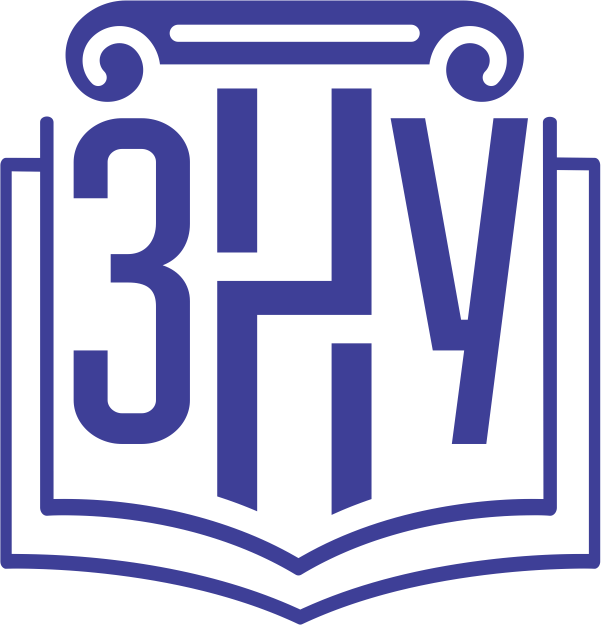 Підсумкові контрольні заходи (max 40 балів):проводиться у формі тестування в системі moodle та виконання індивідуального завдання. Тестування в системі moodle передбачає відповідь на 20 питань, кожне з яких оцінюється 1 бал, загальна максимальна оцінка за тест 20 балів. Якщо студент правильно відповів менше ніж на 10 питань, бали не зараховуються. Виконання індивідуального завдання передбачає розв’язання індивідуального завдання, за яке студент може отримати до 10 балів, та відповідей на запитання при захисті роботи, за які студент може отримати до 10 балів. Сумарний рейтинговий бал за період вивчення дисципліни складає 100 балів.Види і зміст поточних контрольних заходівПідсумковий семестровий контрольШкала оцінювання: національна та ECTSРОЗКЛАД КУРСУ ЗА ТЕМАМИ І КОНТРОЛЬНІ ЗАВДАННЯРекомендована літератураОсновна:Мулик Т.О. Аналіз господарської діяльності: методичні рекомендації з організації самостійної роботи для студентів освітнього рівня бакалавр, галузі знань 07 «Управління та адміністрування» спеціальності 071 «Облік і оподаткування». Вінн. нац. аграр. ун-т. – Вінниця ВНАУ, 2018. – 56 с.Мулик Т. О. Аналіз господарської діяльності : навчальний посібник / Т. О. Мулик, О. А. Материнська, О. Л. Пльонсак. – Київ: «Центр учбової літератури», 2017. 288 с. Парасій-Вергуненко І.М. Аналіз господарської діяльності : підручник. Київ : КНЕУ, 2019. 629 с.Допоміжна1. Синькевич Н.І. «Економічний аналіз»: Курс лекцій. – Тернопіль: ТНТУ імені Івана Пулюя, 2018р. – 97с.2. Економічний аналіз. Навч. посіб. / Кіндрацька Г.І., Білик М.С., Загородній А.Г.: Львів, 2020. 428с.3. Михайленко, О. В. Особливості аналізу і аудиту господарської діяльності підприємств в умовах воєнного стану / О. В. Михайленко, С. М. Ніколаєнко // Вісник Хмельницького національного університету. – 2022. – № 4. – С. 163–169.4. Глушко А.Д. Методичні засади аналізу фінансових результатів діяльності підприємства [Електронний ресурс] / А.Д. Глушко, А.О. Грачова // Ефективна економіка. – 2019. – № 6. – Режим доступу: http://www.economy.nayka.com.ua/?op=1&z=7106. – DOI: 10.32702/2307-2105-2019.6.34.Інформаційні ресурси:Про бухгалтерський облік та фінансову звітність : Закон України 996-XIV від 10.08.2022. URL: http://rada.gov.ua/Аналіз господарської діяльності : електрон. курс : URL: https://moodle.znu.edu.ua/course/view.php?id=10417РЕГУЛЯЦІЇ І ПОЛІТИКИ КУРСУПолітика щодо відвідувань занять.Відвідування занять є одним із компонентів для оцінювання знань студентів, саме тому, пропуски занять повинні бути відпрацьовані. Відпрацювання проводиться на консультаціях з дисципліни шляхом тестування отриманих самостійно знань за темою, що була пропущена. За умови систематичних пропусків може бути застосована процедура повторного вивчення дисципліни (див. посилання на Положення у додатку до силабусу).Політика щодо академічної доброчесності.Списування	під час контрольних робіт, екзаменів, заліків заборонені. Усі письмові роботи перевіряються на наявність плагіату за допомогою спеціалізованого програмного забезпечення UniCheck. Письмові роботи повинні мати коректні текстові посилання на використану літературу та інші джерела. Приклади оформлення цитувань на Moodle: https://moodle.znu.edu.ua/mod/resource/view.php?id=103857Політика академічної доброчесностіКожний студент зобов’язаний дотримуватися принципів академічної доброчесності. Письмові завдання з використанням часткових або повнотекстових запозичень з інших робіт без зазначення авторства – це плагіат. Використання будь-якої інформації (текст, фото, ілюстрації тощо) мають бути правильно процитовані з посиланням на автора. До студентів, у роботах яких буде виявлено списування, плагіат чи інші прояви недоброчесної поведінки можуть бути застосовані різні дисциплінарні заходи (див. посилання на Кодекс академічної доброчесності ЗНУ в додатку до силабусу). Усі письмові роботи перевіряються на наявність плагіату за допомогою спеціалізованого програмного забезпечення UniCheck. Письмові роботи повинні мати коректні текстові посилання на використану літературу та інші джерела. Приклади оформлення цитувань на Moodle:https://moodle.znu.edu.ua/mod/resource/view.php?id=103857Політика використання комп’ютерів/телефонів на заняттіВикористання мобільних телефонів, планшетів та інших гаджетів під час лекційних та практичних занять дозволяється виключно у навчальних цілях. Необхідно активувати режим «без звуку» до початку заняття.КомунікаціяБазовою платформою для комунікації викладача зі студентами є Moodle.ДОДАТОК ДО СИЛАБУСУ ЗНУ – 2023-2024 рр.ГРАФІК ОСВІТНЬОГО ПРОЦЕСУ 2023-2024 н. р. доступний за адресою: https://tinyurl.com/yckze4jd.АКАДЕМІЧНА ДОБРОЧЕСНІСТЬ. Студенти і викладачі Запорізького національного університету несуть персональну відповідальність за дотримання принципів академічної доброчесності, затверджених Кодексом академічної доброчесності ЗНУ: https://tinyurl.com/ya6yk4ad. Декларація академічної доброчесності здобувача вищої освіти (додається в обов’язковому порядку до письмових кваліфікаційних робіт, виконаних здобувачем, та засвідчується особистим підписом): https://tinyurl.com/y6wzzlu3.НАВЧАЛЬНИЙ ПРОЦЕС ТА ЗАБЕЗПЕЧЕННЯ ЯКОСТІ ОСВІТИ. Перевірка набутих студентами знань, навичок та вмінь (атестації, заліки, іспити та інші форми контролю) є невід’ємною складовою системи забезпечення якості освіти і проводиться відповідно до Положення про організацію та методику проведення поточного та підсумкового семестрового контролю навчання студентів ЗНУ: https://tinyurl.com/y9tve4lk.ПОВТОРНЕ ВИВЧЕННЯ ДИСЦИПЛІН, ВІДРАХУВАННЯ. Наявність академічної заборгованості до 6 навчальних дисциплін (в тому числі проходження практики чи виконання курсової роботи) за результатами однієї екзаменаційної сесії є підставою для надання студенту права на повторне вивчення зазначених навчальних дисциплін. Порядок повторного вивчення визначається Положенням про порядок повторного вивчення навчальних дисциплін та повторного навчання у ЗНУ: https://tinyurl.com/y9pkmmp5. Підстави та процедури відрахування студентів, у тому числі за невиконання навчального плану, регламентуються Положенням про порядок переведення, відрахування та поновлення студентів у ЗНУ: https://tinyurl.com/ycds57la.НЕФОРМАЛЬНА ОСВІТА. Порядок зарахування результатів навчання, підтверджених сертифікатами, свідоцтвами, іншими документами, здобутими поза основним місцем навчання, регулюється Положенням про порядок визнання результатів навчання, отриманих у неформальній освіті: https://tinyurl.com/y8gbt4xs.ВИРІШЕННЯ КОНФЛІКТІВ. Порядок і процедури врегулювання конфліктів, пов’язаних із корупційними діями, зіткненням інтересів, різними формами дискримінації, сексуальними домаганнями, міжособистісними стосунками та іншими ситуаціями, що можуть виникнути під час навчання, регламентуються Положенням про порядок і процедури вирішення конфліктних ситуацій у ЗНУ: https://tinyurl.com/57wha734. Конфліктні ситуації, що виникають у сфері стипендіального забезпечення здобувачів вищої освіти, вирішуються стипендіальними комісіями факультетів, коледжів та університету в межах їх повноважень, відповідно до: Положення про порядок призначення і виплати академічних стипендій у ЗНУ: https://tinyurl.com/yd6bq6p9; Положення про призначення та виплату соціальних стипендій у ЗНУ: https://tinyurl.com/y9r5dpwh. ПСИХОЛОГІЧНА ДОПОМОГА. Телефон довіри практичного психолога Марті Ірини Вадимівни (061)228-15-84, (099)253-78-73 (щоденно з 9 до 21). УПОВНОВАЖЕНА ОСОБА З ПИТАНЬ ЗАПОБІГАННЯ ТА ВИЯВЛЕННЯ КОРУПЦІЇ Запорізького національного університету: Борисов Костянтин БорисовичЕлектронна адреса: uv@znu.edu.ua Гаряча лінія: Тел. (061) 228-75-50РІВНІ МОЖЛИВОСТІ ТА ІНКЛЮЗИВНЕ ОСВІТНЄ СЕРЕДОВИЩЕ. Центральні входи усіх навчальних корпусів ЗНУ обладнані пандусами для забезпечення доступу осіб з інвалідністю та інших маломобільних груп населення. Допомога для здійснення входу у разі потреби надається черговими охоронцями навчальних корпусів. Якщо вам потрібна спеціалізована допомога, будь-ласка, зателефонуйте (061) 228-75-11 (начальник охорони).  Порядок супроводу (надання допомоги) осіб з інвалідністю та інших маломобільних груп населення у ЗНУ: https://tinyurl.com/ydhcsagx. РЕСУРСИ ДЛЯ НАВЧАННЯ. Наукова бібліотека: http://library.znu.edu.ua. Графік роботи абонементів: понеділок – п`ятниця з 08.00 до 16.00; вихідні дні: субота і неділя.ЕЛЕКТРОННЕ ЗАБЕЗПЕЧЕННЯ НАВЧАННЯ (MOODLE): https://moodle.znu.edu.uaЯкщо забули пароль/логін, направте листа з темою «Забув пароль/логін» за адресою: moodle.znu@znu.edu.ua.У листі вкажіть: прізвище, ім'я, по-батькові українською мовою; шифр групи; електронну адресу.Якщо ви вказували електронну адресу в профілі системи Moodle ЗНУ, то використовуйте посилання для відновлення паролю https://moodle.znu.edu.ua/mod/page/view.php?id=133015.Центр інтенсивного вивчення іноземних мов: http://sites.znu.edu.ua/child-advance/Центр німецької мови, партнер Гете-інституту: https://www.znu.edu.ua/ukr/edu/ocznu/nimШкола Конфуція (вивчення китайської мови): http://sites.znu.edu.ua/confuciusОсвітня програма, рівень вищої освітиОсвітня програма, рівень вищої освіти«Інформаційна економіка»,перший бакалаврський«Інформаційна економіка»,перший бакалаврський«Інформаційна економіка»,перший бакалаврський«Інформаційна економіка»,перший бакалаврський«Інформаційна економіка»,перший бакалаврський«Інформаційна економіка»,перший бакалаврськийСтатус дисципліниСтатус дисципліниЗа виборомЗа виборомЗа виборомЗа виборомЗа виборомЗа виборомКредити ECTS3Навч. рік2022-20231 семестрРік навчання –4-йРік навчання –4-йТижні10Кількість годин90Кількість змістових модулівКількість змістових модулів4Лекційні заняття – 20 год.Практичні заняття – 10 год. Самостійна робота – 60 год.Лекційні заняття – 20 год.Практичні заняття – 10 год. Самостійна робота – 60 год.Лекційні заняття – 20 год.Практичні заняття – 10 год. Самостійна робота – 60 год.Вид контролюІспитІспитІспитІспитПосилання на курс в Moodle:Посилання на курс в Moodle:Посилання на курс в Moodle:https:// moodle.znu.edu.ua/course/view.php?id=10417https:// moodle.znu.edu.ua/course/view.php?id=10417https:// moodle.znu.edu.ua/course/view.php?id=10417https:// moodle.znu.edu.ua/course/view.php?id=10417https:// moodle.znu.edu.ua/course/view.php?id=10417Консультації:Консультації:Консультації:larisapticina2@gmail.comlarisapticina2@gmail.comlarisapticina2@gmail.comlarisapticina2@gmail.comlarisapticina2@gmail.com№ змістового модуляВид поточного контрольного заходуЗміст поточного контрольного заходуКритерії оцінюванняУсього балів123451Теоретичне завдання: тест в системі moodle(5 питань)Питання для підготовки: аналіз господарської діяльності та його роль в управлінні підприємством; метод і методичні прийоми економічного аналізу1 бал за кожну правильну відповідь51Практичне завдання:задачаЗавдання передбачає вирішення задач щодо: аналізу господарської діяльності; застосування методів аналізу.До 5 балів за 1 завдання10Усього за ЗМ 12152Теоретичне завдання: тест в системі moodle(5 питань)Питання для підготовки: аналіз обсягів виробництва і доходів підприємства; аналіз витрат підприємства1 бал за кожну правильну відповідь52Практичне завдання:задачаЗавдання передбачає вирішення задач щодо: аналізу обсягів виробництва і доходів підприємства; аналізу витрат підприємстваДо 5 балів за 1 завдання10Усього за ЗМ 22153Теоретичне завдання: тест в системі moodle(5 питань)Питання для підготовки: стратегічний аналіз підприємства.1 бал за кожну правильну відповідь53Практичне завдання:задачаЗавдання передбачає вирішення задач щодо проведення стратегічного аналізу діяльностіДо 5 балів за 1 завдання1012345Усього за ЗМ 32154Теоретичне завдання: тест в системі moodle(5 питань)Питання для підготовки: фінансовий аналіз1 бал за кожну правильну відповідь5123454Практичне завдання:задачаЗавдання передбачає вирішення задач щодо проведення фінансового аналізу.До 5 балів за 1 завдання10Усього за ЗМ 4215Усьогоконтр.заходів860ФормаВиди підсумковихконтрольних заходівЗміст підсумковогоконтрольного заходуКритерії оцінюванняУсьогобалів12345ІспитПитання для підготовки: див. питання до ЗМ 1–6 ТестуванняТестові	питання оцінюються:20Іспитпередбачає	відповідь	направильно/Іспиттеоретичні питання.неправильно.ІспитКількість питань –ІспитЕлектроннетестування через платформу Moodle.20.Правильна відповідь оцінюється у 1 бал.ІспитІндивідуальне завдання з складається з практичногоІндивідуальне завдання20Іспитзавдання, яке включає:складається зІспитІндивідуальне завданняреєстрацію господарських операцій на рахунках обліку;відкриття синтетичнихпрактичного завдання, за якестудент можеІспитрахунків з розрахункомотримати до 10Іспиткінцевого сальдо;балів, та відповідейІспит- складання оборотно-сальдовоїна запитання приІспитвідомості;захисті роботи, заІспит- складання Балансу та Звітуякі студент можеІспитпро фінансові результати.отримати до 10ІспитІндивідуальне завдання убалів.Іспитвигляді файлів MS Excel або MsІспитWord необхідно завантажити наІспитсайт системи Moodle ЗНУ.Усього за підсумковий семестровий контроль240За шкалоюECTSЗа шкалою університетуЗа національною шкалоюЗа національною шкалоюЗа шкалоюECTSЗа шкалою університетуЕкзаменЗалікA90 – 100 (відмінно)5 (відмінно)ЗарахованоB85 – 89 (дуже добре)4 (добре)ЗарахованоC75 – 84 (добре)4 (добре)ЗарахованоD70 – 74 (задовільно)3 (задовільно)ЗарахованоE60 – 69 (достатньо)3 (задовільно)ЗарахованоFX35 – 59 (незадовільно – з можливістю повторного складання)2 (незадовільно)Не зарахованоF1 – 34 (незадовільно – з обов’язковим повторним курсом)2 (незадовільно)Не зарахованоТиждень і вид заняттяТема заняттяКонтрольний західКількість балівЗмістовий модуль 1. Роль аналізу в управлінні підприємствомЗмістовий модуль 1. Роль аналізу в управлінні підприємствомЗмістовий модуль 1. Роль аналізу в управлінні підприємствомЗмістовий модуль 1. Роль аналізу в управлінні підприємствомТиждень 1,2Лекція 1,2Практичне заняття 1Тема 1. Аналіз господарської діяльності та його роль в управлінні підприємством Тема 2. Метод і методичні прийоми економічного аналізуВиконання практичного завдання та тестування через платформу Moodle15Змістовий модуль 2. Аналіз доходів і витрат підприємстваЗмістовий модуль 2. Аналіз доходів і витрат підприємстваЗмістовий модуль 2. Аналіз доходів і витрат підприємстваЗмістовий модуль 2. Аналіз доходів і витрат підприємстваТиждень 3,4,5,6Лекція 3,4,5,6Практичне заняття 2,3Тема 3. Аналіз обсягів виробництва і доходів підприємстваТема 4. Аналіз витрат підприємстваВиконання практичного завдання та тестування через платформу Moodle15Змістовий модуль 3. Аналіз ринкових можливостей підприємства.Змістовий модуль 3. Аналіз ринкових можливостей підприємства.Змістовий модуль 3. Аналіз ринкових можливостей підприємства.Змістовий модуль 3. Аналіз ринкових можливостей підприємства.Тиждень 7,8 Лекція 7,8Практичне заняття  4Тема 5. Стратегічний аналіз підприємства.Виконанняпрактичного завдання татестування через платформу Moodle15Змістовий модуль 4. Аналіз фінансового стану підприємстваЗмістовий модуль 4. Аналіз фінансового стану підприємстваЗмістовий модуль 4. Аналіз фінансового стану підприємстваЗмістовий модуль 4. Аналіз фінансового стану підприємстваТиждень 9, 10Лекція 9,10Практичне заняття  5Тема	6. Фінансовий аналізВиконання практичного завдання та тестування через платформу Moodle15